Publicado en Sigüenza el 23/02/2023 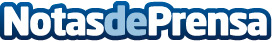 16 empresarios seguntinos del sector turístico reciben su distinción SICTEDHan recibido, de manos de una delegación municipal encabezada por la alcaldesa de Sigüenza, María Jesús Merino, un diploma, una placa y una pegatina, que ya pueden lucir en sus establecimientos, después de haber superado el primero de los seis ciclos de formación de los que consta el programa completo. Sigüenza es, además, el primero de los más de 250 destinos SICTED que hay en España en la provincia de GuadalajaraDatos de contacto:Javier Bravo+34606411053Nota de prensa publicada en: https://www.notasdeprensa.es/16-empresarios-seguntinos-del-sector-turistico Categorias: Sociedad Castilla La Mancha Turismo Emprendedores Restauración Patrimonio http://www.notasdeprensa.es